ДНІПРОПЕТРОВСЬКА МІСЬКА РАДА УПРАВЛІННЯ ОСВІТИ ТА НАУКИНАКАЗ«23» 10.2014 р.	№ 312м. ДніпропетровськПро проведення пробного зовнішнього незалежного оцінювання навчальних досягнень випускників навчальних закладів системи загальної середньої освіти м. Дніпропетровська в 2015 роціНа виконання «Положення про проведення пробного зовнішнього незалежного оцінювання навчальних досягнень випускників навчальних закладів системи загальної середньої освіти», затвердженого наказом МОН України від 29 травня 2008 року № 479, наказу Українського центру оцінювання якості освіти від 16.10.2014 року № 106, Календарного плану підготовки та проведення пробного зовнішнього незалежного оцінювання в 2015 році навчальних досягнень осіб, які виявили бажання вступати до вищих навчальних закладів України у 2015 році, відповідно до Порядку надання платних послуг державними та комунальними навчальними закладами, затвердженого спільним наказом МОН України, Міністерства економіки України, Міністерства фінансів України від 23.07.2010 року № 736/902/758, з метою ознайомлення випускників, які виявили бажання вступити до вищих навчальних закладів у 2015 році, із процедурою проведення зовнішнього незалежного оцінювання та психологічної адаптації до основної сесії ЗНО, організованого проведення пробного тестування учнівНАКАЗУЮ:Провести уточнення та оновлення електронної бази даних навчальних закладів, органів управління освітою.Жовтень - листопад 2014 рокуАрсьонов В.М., керівники районних методичнихслужб, керівники навчальних закладівСтворити належні умови для проведення у березні 2015 року пробного ЗНО на базі навчальних закладів освіти з дванадцяти навчальних предметів базового компоненту:21 березня 2015 року - українська мова та література28 березня 2015 року - математика, історія України, хімія, географія, англійськамова, біологія, іспанська мова, німецька мова, російська мова, французька мова, англійська мова.Забезпечити виконання заходів щодо підготовки та проведення пробного тестування відповідно до Календарного плану підготовки та проведення пробного зовнішнього незалежного оцінювання в 2015 р.Начальникам (завідувачам) відділів освіти районних у місті рад:Надати Дніпропетровському РЦОЯО пропозиції щодо формування мережі пунктів пробного тестування.Грудень 2014 рокуНадати необхідну допомогу Дніпропетровському РЦОЯО у доборі,
реєстрації та навчанні осіб, залучених до проведення пробного ЗНО -2015 року.Січень - березень 2015 рокуЗдійснити контроль за виконанням заходів щодо підготовки пунктів
пробного ЗНО -2015 року до роботи.Березень 2015 рокуВідповідно до графіку проведення пробного ЗНО-2015 внести зміни до
режиму роботи навчальних закладів.З метою створення безпечних умов учасникам пробного ЗНО та персоналу
пунктів пробного тестування до першого березня 2015 року направити листи місцевим
органам внутрішніх справ, МНС та відділів охорони здоров'я .Спільно з відповідними медичними установами забезпечити медичну
допомогу учасникам пробного ЗНО-2015 року та персоналу пунктів ПЗНО -2015.Спільно з місцевими органами внутрішніх справ та МНС організувати
охорону правопорядку та дотримання протипожежної безпеки в місцях проведення
пробного ЗНО-2015.Здійснити інформаційну, організаційну роботу щодо проведення
своєчасної реєстрації охочих взяти участь у пробному тестуванні, координацію
процесу реєстрації ПЗНО-2015 року.з 01 листопада до 15 грудня включно на сайті РЦОЯОДиректору науково-методичного центру управління освіти та науки
Дніпропетровської міської ради Саєнко О.В.:Забезпечити ознайомлення педагогічної громадськості та учнів з
особливостями пробного тестування у 2015 році.Січень 2015 рокуЗабезпечити збір інформаційно-аналітичних матеріалів (яку паперовому
так і в електронному варіантах) від загальноосвітніх навчальних закладів міського
підпорядкування, методичних служб відділів освіти районних у місті рад з питань ЗНО2015 року відповідно запиту ДРЦОЯО.Керівникам загальноосвітніх навчальних закладів:Провести інформування учнів, батьків щодо особливостей пробного
тестування 2015 року та їх своєчасної реєстрації для участі у пробному зовнішньому
незалежному оцінюванні 2015 року.Січень 2015 рокуОрганізувати консультації для випускників з метою підготовки до
пробного тестування, підготувати паспорти готовності пунктів пробного ЗНО-2015Січень 2015 рокуСприяти участі залучених педагогічних працівників у роботі пунктів
пробного тестування.Березень 2015 рокуКоординацію діяльності щодо виконання даного наказу покласти на
директора науково-методичного центру Саєнко О.В. та методиста НМЦ
Арсьонова В.М.Контроль за виконанням даного наказу залишаю за собою.■м-Начальник управління освіти та науки Дніпропетровської міської ради		Л.Б.Сафронова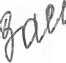 